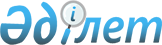 О внесении изменения в пункт 12 Инструкции о порядке использования транспортных (перевозочных), коммерческих и (или) иных документов в качестве декларации на товарыРешение Коллегии Евразийской экономической комиссии от 20 декабря 2012 года № 281

      Коллегия Евразийской экономической комиссии решила:



      1. Пункт 12 Инструкции о порядке использования транспортных (перевозочных), коммерческих и (или) иных документов в качестве декларации на товары, утвержденной Решением Комиссии Таможенного союза от 20 мая 2010 г. № 263 «О порядке использования транспортных (перевозочных), коммерческих и (или) иных документов в качестве декларации на товары», дополнить подпунктом 121 следующего содержания:

      «121) запасных частей и оборудования:

      помещаемых под таможенную процедуру временного ввоза (допуска) без уплаты таможенных пошлин, налогов и без применения мер нетарифного и технического регулирования в соответствии с пунктом 2 статьи 349 Кодекса и предназначенных для ремонта, технического обслуживания или эксплуатации ввезенных в качестве транспортных средств международной перевозки воздушных судов, водных судов, железнодорожных транспортных средств (железнодорожных подвижных составов, единиц железнодорожного подвижного состава);

      помещенных под таможенную процедуру временного ввоза (допуска) без уплаты таможенных пошлин, налогов и без применения мер нетарифного и технического регулирования в соответствии с пунктом 2 статьи 349 Кодекса, предназначенных для ремонта, технического обслуживания или эксплуатации ввезенных в качестве транспортных средств международной перевозки воздушных судов, водных судов, железнодорожных транспортных средств (железнодорожных подвижных составов, единиц железнодорожного подвижного состава) и помещаемых под таможенную процедуру реэкспорта в целях завершения таможенной процедуры временного ввоза (допуска);

      помещаемых под таможенную процедуру временного вывоза и предназначенных для ремонта или технического обслуживания вывезенных в соответствии с главой 48 Кодекса воздушных судов, водных судов, железнодорожных транспортных средств (железнодорожных подвижных составов, единиц железнодорожного подвижного состава), в случае если в отношении таких запасных частей и оборудования законодательством государства – члена Таможенного союза, таможенному органу которого подана ДТ для помещения под таможенную процедуру временного вывоза, не установлены ставки вывозных таможенных пошлин на день регистрации такой ДТ;

      помещенных под таможенную процедуру временного вывоза, предназначенных для ремонта или технического обслуживания вывезенных в соответствии с главой 48 Кодекса воздушных судов, водных судов, железнодорожных транспортных средств (железнодорожных подвижных составов, единиц железнодорожного подвижного состава) и помещаемых под таможенную процедуру реимпорта в целях завершения таможенной процедуры временного вывоза, в случае если в отношении таких запасных частей и оборудования законодательством государства – члена Таможенного союза, таможенному органу которого подана ДТ для помещения под таможенную процедуру реимпорта, на день регистрации ДТ для помещения под таможенную процедуру временного вывоза не были установлены ставки вывозных таможенных пошлин;

      помещаемых под таможенную процедуру временного ввоза (допуска) и предназначенных для ремонта и (или) технического обслуживания помещенных под таможенную процедуру временного ввоза (допуска) воздушных судов, водных судов, железнодорожных транспортных средств (железнодорожных подвижных составов, единиц железнодорожного подвижного состава), в случае если в отношении таких запасных частей и оборудования применяется полное условное освобождение от уплаты таможенных пошлин, налогов;».



      2. Настоящее Решение вступает в силу по истечении 30 календарных дней с даты его официального опубликования.      Председатель                               В.Б. Христенко
					© 2012. РГП на ПХВ «Институт законодательства и правовой информации Республики Казахстан» Министерства юстиции Республики Казахстан
				